AufgabenformularStandardillustrierende Aufgaben veranschaulichen beispielhaft Standards für Lehrkräfte, Lernende und Eltern. Aufgabe und Material: Aufgabe:Suche und erarbeite dir Informationen, die du für die Erstellung eines Plakates über ein Bundesland benötigst!Stelle Informationen zu folgenden Themen zusammen:Hauptstadtgeografische Besonderheiten (Gewässer, Oberfläche, Berge ...)typisches Essen (Mahlzeiten)bekannte Firmen (z. B. PKW-Firma) oder Sportvereine (z. B. Fußball, Eishockey)Sehenswürdigkeiten (Museen, Bauwerke …)LandeswappenFeste, Traditionen (z. B. Stadtfest, Karneval, Bräuche …)…Hinweise:Nutze das Lehrbuch und den Computer mit den Suchmaschinen www.FragFinn.de oder www.BlindeKuh.de.Erstelle Stichpunkte und zeichne.Nutze die nachfolgende Tabelle.Material:Bundesland: _____________________________ LISUM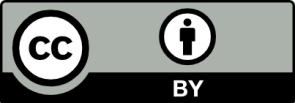 Erwartungshorizont:Bundesland: ____Bayern_________ LISUMWappen: http://images.google.de/imgres?imgurl=https%3A%2F%2Fupload.wikimedia.org%2Fwikipedia%2Fcommons%2Fthumb%2F3%2F3e%2FLandessymbol_Freistaat_Bayern.svg%2F2000px-Landessymbol_Freistaat_Bayern.svg.png&imgrefurl=https%3A%2F%2Fde.wikipedia.org%2Fwiki%2FBayerisches_Staatswappen&h=2164&w=2000&tbnid=EqihCdrXHRF1ZM%3A&docid=TTG9oz_FVPmarM&ei=J_jOVvaaGYyF6ASm3oTQBQ&tbm=isch&iact=rc&uact=3&dur=3216&page=1&start=0&ndsp=24&ved=0ahUKEwi2yp3Q-ZLLAhWMApoKHSYvAVoQrQMIIzAC; gemeinfreiFachGesellschaftswissenschaftenGesellschaftswissenschaftenGesellschaftswissenschaftenName der AufgabeGeWi_Methoden_anwenden_C2_Eine Reise durch DeutschlandGeWi_Methoden_anwenden_C2_Eine Reise durch DeutschlandGeWi_Methoden_anwenden_C2_Eine Reise durch DeutschlandKompetenzbereichMethoden anwendenMethoden anwendenMethoden anwendenKompetenzGesellschaftswissenschaftliche Informationen erarbeiten und Recherchen durchführenInformationen und Standpunkte aufbereiten und präsentierenGesellschaftswissenschaftliche Informationen erarbeiten und Recherchen durchführenInformationen und Standpunkte aufbereiten und präsentierenGesellschaftswissenschaftliche Informationen erarbeiten und Recherchen durchführenInformationen und Standpunkte aufbereiten und präsentierenNiveaustufe(n)CCCStandardDie Schülerinnen und Schüler können Informationen aus unterschiedlichen Medien und Materialien herausfindenDie Schülerinnen und Schüler können gewonnene Informationen im Blick auf die Darstellungsformen aufbereitenDie Schülerinnen und Schüler können Informationen aus unterschiedlichen Medien und Materialien herausfindenDie Schülerinnen und Schüler können gewonnene Informationen im Blick auf die Darstellungsformen aufbereitenDie Schülerinnen und Schüler können Informationen aus unterschiedlichen Medien und Materialien herausfindenDie Schülerinnen und Schüler können gewonnene Informationen im Blick auf die Darstellungsformen aufbereitenggf. ThemenfeldTourismus und Mobilität – schneller, weiter, klüger?Tourismus und Mobilität – schneller, weiter, klüger?Tourismus und Mobilität – schneller, weiter, klüger?ggf. Bezug Basiscurriculum (BC) oder übergreifenden Themen (ÜT)BC Sprachbildung, 1.3.2 Rezeption/Leseverstehen, DBC Medienbildung , 2.3.1 Informieren, DÜT: 3.9 Kulturelle BildungBC Sprachbildung, 1.3.2 Rezeption/Leseverstehen, DBC Medienbildung , 2.3.1 Informieren, DÜT: 3.9 Kulturelle BildungBC Sprachbildung, 1.3.2 Rezeption/Leseverstehen, DBC Medienbildung , 2.3.1 Informieren, DÜT: 3.9 Kulturelle Bildungggf. Standard BCDie Schülerinnen und Schüler können aus Texten gezielt Informationen ermitteln (z.B. Fakten, Ereignisse, Themen)Die Schülerinnen und Schüler können den wesentlichen Inhalt von Texten zusammenfassenDie Schülerinnen und Schüler können Suchstrategien zur Gewinnung von Informationen aus unterschiedlichen Quellen anwendenDie Schülerinnen und Schüler können Suchmaschinen sachgerecht als Recherchewerkzeuge nutzenDie Schülerinnen und Schüler können aus Texten gezielt Informationen ermitteln (z.B. Fakten, Ereignisse, Themen)Die Schülerinnen und Schüler können den wesentlichen Inhalt von Texten zusammenfassenDie Schülerinnen und Schüler können Suchstrategien zur Gewinnung von Informationen aus unterschiedlichen Quellen anwendenDie Schülerinnen und Schüler können Suchmaschinen sachgerecht als Recherchewerkzeuge nutzenDie Schülerinnen und Schüler können aus Texten gezielt Informationen ermitteln (z.B. Fakten, Ereignisse, Themen)Die Schülerinnen und Schüler können den wesentlichen Inhalt von Texten zusammenfassenDie Schülerinnen und Schüler können Suchstrategien zur Gewinnung von Informationen aus unterschiedlichen Quellen anwendenDie Schülerinnen und Schüler können Suchmaschinen sachgerecht als Recherchewerkzeuge nutzenAufgabenformatAufgabenformatAufgabenformatAufgabenformatoffen	offen	halboffen	xgeschlossen	Erprobung im Unterricht:Erprobung im Unterricht:Erprobung im Unterricht:Erprobung im Unterricht:Datum Datum Jahrgangsstufe: Schulart: VerschlagwortungBundesland, Landeshauptstadt, Wappen, TraditionBundesland, Landeshauptstadt, Wappen, TraditionBundesland, Landeshauptstadt, Wappen, TraditionHauptstadtgeografische Besonderheitentypisches Essenbekannte Firmen oder SportvereineSehenswürdigkeitenLandeswappenFeste, Traditionen…HauptstadtMünchengeografische BesonderheitenAlpenvorland und Alpen, Donautypisches EssenWeißwurst mit Brezel, Knödelgerichte, Leberknödelsuppe,Schweinshaxe mit Sauerkrautbekannte Firmen oder SportvereineFirma: BMWSport: Fußballmannschaft 1. FC Bayern München SehenswürdigkeitenZugspitze, Starnberger See, Bamberger Dom, Schloss Neuschwanstein, Deutsches Museum und Englischer Garten in MünchenLandeswappenKleines Staatswappen, Freistaat Bayern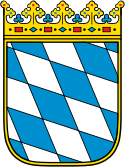 Feste, TraditionenOktoberfest: größtes Volksfest der WeltTanz: SchuhplattlerKleidung: Dirndl und Lederhoseberühmte Persönlichkeitder Schriftsteller Berthold Brecht wurde in Bayern (in Augsburg) 1889 geboren